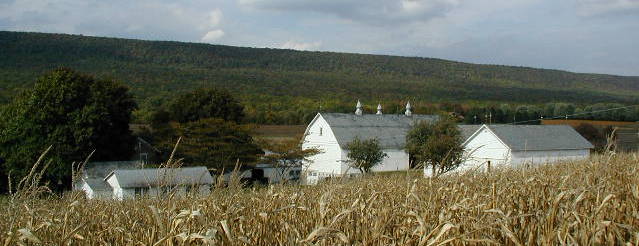 Funding UpdateThank You needs to go out to all the landowners who have applied for preservation. Without your interest and support Lehigh County would not be ranked 4th in PA for the number of farms preserved and 5th for the number of acres for several years now.  You understand the need to protect your land and legacy, and our office is working hard to make it easier to do that. Thank You to all of the Commissioners, past and present, who have supported Farmland Preservation in Lehigh County since 1988. 2024 has another $1 Million dollars in funding from the County, as well as funds from the State and some local municipalities. The productive soils of our area need to be protected and we are well on the way to 28,000 acres preserved in 2024, with the total growing every month. Some of our Lehigh County Municipal Officials also need a shout out. They have realized the long-term financial savings in preserving farmland in their communities. These communities are: Weisenberg, Heidelberg, Lower Milford, Upper Milford, Lower Macungie, Upper Macungie, Upper Saucon, and North Whitehall. With over 45 farms on the waiting list right now, funding levels need to remain high in order for this program to continue in its success. Continue to reach out to your county and local elected officials and tell them about the importance of continued funding support for this very important program.  Our Office has MovedWe want to remind everyone that the Lehigh County Agricultural Land Preservation Office moved before COVID. Our new office is located on the ground floor of the Cedar Village Apartment Building, 4234 Dorney Park Road, just down the street from our old office in the Lehigh Ag. Center. The Community Garden personnel have also moved into the “new digs” with us.                                                                                                                            Parking is located in the top lot and is labeled “Farmland Preservation”. Contact Information:Lehigh County Farmland Preservation OfficeCedar Village Apt Building4234 Dorney Park RoadAllentown, PA 18104Phone: 610-336-5680 (Listen to recording for extensions)Diane Matthews-Gehringer, Director of Farmland Preservationdianematthews-gehringer@lehighcounty.orgDonna Wright, Conservation Program Specialist Municipal Outreachdonnawright@lehighcounty.org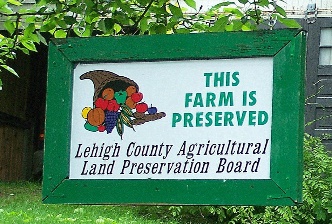 